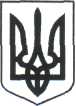 НЕМІШАЇВСЬКА  СЕЛИЩНА  РАДАБОРОДЯНСЬКОГО  РАЙОНУ  КИЇВСЬКОЇ  ОБЛАСТІТРИДЦЯТЬ  П’ЯТА  СЕСІЯ  СЬОМОГО  СКЛИКАННЯР І Ш Е Н Н ЯПро визначення виконавців комунальних послуг в селищі Немішаєве.З метою забезпечення надання населенню якісних послуг з централізованого водопостачання та водовідведення, централізованого теплопостачання,  посилення відповідальності виконавців цих послуг перед споживачами, враховуючі, що  дані послуги  не включені до переліку послуг, право на здійснення яких виборюється на конкурсних засадах,  монопольне становище житлово-комунального підприємства «Немішаєве»  на ринку даних послуг, відповідно до Правил надання послуг з централізованого опалення, постачання холодної та гарячої води і водовідведення, затверджених постановою Кабінету Міністрів України від 21 липня 2005 року № 630, керуючись   Законом України «Про житлово-комунальні послуги», Наказом Державного комітету України з питань житлово-комунального господарства від 25.04.2005 р. № 60 «Про затвердження Порядку визначення виконавця житлово-комунальних послуг», Законом України «Про місцеве самоврядування в Україні»,  Немішаївська селищна  рада    В И Р І Ш И Л А  :Визначити виконавцем послуги  з централізованого постачання холодної води та послуги з водовідведення -житлово-комунальне підприємство «Немішаєве».Визначити виконавцем послуги з централізованого опалення житлово-комунальне підприємство «Немішаєве». Контроль за виконанням рішення покласти на заступника голови виконкому  з адміністративно-господарських питань Лисенка Є.А.смт. Немішаєве  № 35-УІІ-1216.04.2019  р.